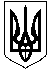 ГАЛИЦИНІВСЬКА СІЛЬСЬКА РАДАВІТОВСЬКОГО РАЙОНУ МИКОЛАЇВСЬКОЇ ОБЛАСТІР І Ш Е Н Н Я  Від  25  лютого  2021 року №25                                  VI сесія VIII скликання с. ГалициновеПро   надання дозволу на виготовлення проектуземлеустрою щодо відведення земельної ділянки для будівництва та  обслуговування  житлового  будинку, господарських  будівель і  споруд (присадибна ділянка)  в межах території Галицинівської сільської ради Вітовського району Миколаївської області       Відповідно  до пункту  34   статті  26   Закону  України  “ Про  місцеве  самоврядування  в  Україні ”,  статті 116,  пунктів 6-10 статті  118, статей 121, 186,  Земельного кодексу України, статті 13  Закону  України  “ Про  оцінку  земель ”,  та розглянувши  матеріали  постійної  комісії  сільської  ради  з питань земельних відносин та земельного кадастру, природокористування, планування території, охорони довкілля та екологічної безпеки, сільська  рада,ВИРІШИЛА:Надати дозвіл на виготовлення проекту  землеустрою щодо відведення земельної ділянки у власність для  будівництва та обслуговування житлового будинку, господарських будівель і споруд (присадибна ділянка) громадянину України Мельничуку Віктору Андрійовичу орієнтованою площею , в селі Степова Долина, вулиця Кошового, 11, Вітовського району Миколаївської області.Надати дозвіл на виготовлення проекту  землеустрою щодо відведення земельної ділянки у власність для  будівництва та обслуговування житлового будинку, господарських будівель і споруд (присадибна ділянка) громадянину України Коваленку Андрію Сергійовичу орієнтованою площею , в селі Лупареве, вулиця Сонячна, 33, Вітовського району Миколаївської області.Надати дозвіл на виготовлення проекту  землеустрою щодо відведення земельної ділянки у власність для  будівництва та обслуговування житлового будинку, господарських будівель і споруд (присадибна ділянка) громадянці України Кривдюк Тетяні Іванівні орієнтованою площею , в селі Лимани, вулиця Степова, 5А, Вітовського району Миколаївської області.Надати дозвіл на виготовлення проекту  землеустрою щодо відведення земельної ділянки у власність для  будівництва та обслуговування житлового будинку, господарських будівель і споруд (присадибна ділянка) громадянину України Білик Андрію Івановичу орієнтованою площею , в селі Українка, вулиця Степова, 37, Вітовського району Миколаївської області.Виготовити проект  землеустрою щодо відведення земельної ділянки у власність для  будівництва та обслуговування житлового будинку, господарських будівель і споруд (присадибна ділянка) громадянину України Мельничуку Віктору Андрійовичу орієнтованою площею , в селі Степова Долина, вулиця Кошового, 11, Вітовського району Миколаївської області.Виготовити проект  землеустрою щодо відведення земельної ділянки у власність для  будівництва та обслуговування житлового будинку, господарських будівель і споруд (присадибна ділянка) громадянину України Коваленку Андрію Сергійовичу орієнтованою площею , в селі Лупареве, вулиця Сонячна, 33, Вітовського району Миколаївської області.Виготовити проект  землеустрою щодо відведення земельної ділянки у власність для  будівництва та обслуговування житлового будинку, господарських будівель і споруд (присадибна ділянка) громадянці України Кривдюк Тетяні Іванівні орієнтованою площею , в селі Лимани, вулиця Степова, 5А, Вітовського району Миколаївської області.Виготовити проект  землеустрою щодо відведення земельної ділянки у власність для  будівництва та обслуговування житлового будинку, господарських будівель і споруд (присадибна ділянка) громадянину України Білик Андрію Івановичу орієнтованою площею , в селі Українка, вулиця Степова,37, Вітовського району Миколаївської області.Контроль  за  виконанням  цього  рішення  покласти  на  постійну  комісію  сільської  ради  з питань земельних відносин та земельного кадастру, природокористування, планування території, охорони довкілля та екологічної безпеки.             Сільський голова                                І. НАЗАР